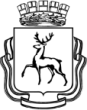 МУНИЦИПАЛЬНОЕ ОБРАЗОВАНИЕГОРОДСКОЙ ОКРУГ «ГОРОД НИЖНИЙ НОВГОРОД»МУНИЦИПАЛЬНОЕ АВТОНОМНОЕ ОБЩЕОБРАЗОВАТЕЛЬНОЕ УЧРЕЖДЕНИЕ«ШКОЛА № 74 С УГЛУБЛЕННЫМ ИЗУЧЕНИЕМ ОТДЕЛЬНЫХ ПРЕДМЕТОВ»Анкета наставляемого1. Сталкивались ли Вы раньше с программой наставничества? [да/нет]2. Если да, то где? _____________________________________ИнструкцияОцените в баллах от 1 до 10, где 1 - самый низший балл, а 10 - самый высокий.13. Что Вы ожидали от программы и своей роли?______________________________________________________15. Что особенно ценно для Вас было в программе?______________________________________________________16. Чего Вам не хватило в программе и/или что хотелось бы изменить?______________________________________________________18. Оглядываясь назад, понравилось ли Вам участвовать в программе? [да/нет]19. Хотели бы Вы продолжить работу в программе наставничества? [да/нет]20. Видите ли Вы свое профессиональное развитие в данной образовательной организации в течение следующих 5 лет? [да/нет]21. Появилось ли у Вас желание более активно участвовать в культурной жизни образовательной организации? [да/нет]22. После общения с наставником почувствовали ли Вы прилив уверенности в собственных силах для развития личного, творческого и педагогического потенциала? [да/нет]23. Заметили ли Вы рост успеваемости и улучшение поведения в подшефных Вам классах? [да/нет]24. Заметили ли Вы сокращение числа конфликтов с педагогическим и родительским сообществами благодаря программе наставничества? [да/нет]25. Появилось ли у Вас желание и/или силы реализовывать собственные профессиональные работы: статьи, исследования? [да/нет]Анкета наставника1. Сталкивались ли Вы раньше с программой наставничества? [да/нет]2. Если да, то где? _____________________________________ИнструкцияОцените в баллах от 1 до 10, где 1 - самый низший балл, а 10 - самый высокий.12. Что Вы ожидали от программы и своей роли?______________________________________________________14. Что особенно ценно для Вас было в программе?______________________________________________________15. Чего Вам не хватило в программе и/или что хотелось бы изменить?______________________________________________________17. Оглядываясь назад, понравилось ли Вам участвовать в программе? [да/нет]18. Хотели бы Вы продолжить работу в программе наставничества? [да/нет]19. Видите ли Вы свое профессиональное развитие в данной образовательной организации в течение следующих 5 лет? [да/нет]20. Появилось ли у Вас желание более активно участвовать в культурной жизни образовательной организации? [да/нет]21. Заметили ли Вы сокращение числа конфликтов с педагогическим и родительским сообществами благодаря программе наставничества? [да/нет]22. Появилось ли у Вас желание и/или силы реализовывать собственные профессиональные работы: статьи, исследования? [да/нет]3. Эффективность программы наставничества123456789104. Насколько комфортно было работать в программе наставничества?123456789105. Качество организационных мероприятий (знакомство с коллективом, рабочим местом, должностными обязанностями и квалификационными требованиями)123456789106. Полезность программы профессиональной и должностной адаптации123456789107. Организованные для Вас мероприятия по развитию конкретных профессиональных навыков (посещение и ведение открытых уроков, семинары, вебинары, участие в конкурсах)123456789108. Качество передачи Вам необходимых теоретических знаний123456789109. Качество передачи Вам необходимых практических навыков1234567891010. Качество программы профессиональной адаптации1234567891011. Ощущение поддержки наставника1234567891012. Насколько Вы довольны вашей совместной работой?1234567891014. Насколько оправдались Ваши ожидания?1234567891017. Как часто проводились мероприятия по развитию конкретных профессиональных навыков (посещение и ведение открытых уроков, семинары, вебинары, участие в конкурсах)?Очень частоЧастоРедко1 - 2 разаНикогда3. Эффективность программы наставничества123456789104. Насколько комфортно было работать в программе наставничества?123456789105. Насколько эффективно удалось организовать мероприятия (знакомство с коллективом, рабочим местом, должностными обязанностями и квалификационными требованиями)?123456789106. Эффективность программы профессиональной и должностной адаптации123456789107. Насколько наставляемый овладел необходимыми теоретическими знаниями?123456789108. Насколько наставляемый овладел необходимыми практическими навыками?123456789109. Качество программы профессиональной адаптации1234567891010. Включенность наставляемого в процесс1234567891011. Насколько Вы довольны вашей совместной работой?1234567891013. Насколько оправдались Ваши ожидания?1234567891016. Как часто проводились мероприятия по развитию конкретных профессиональных навыков (посещение и ведение открытых уроков, семинары, вебинары, участие в конкурсах)?Очень частоЧастоРедко1 - 2 разаНикогда